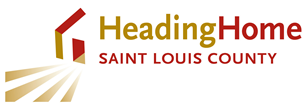 Ending Veteran Homelessness Ad Hoc CommitteeMeeting Agenda Monday, January 27, 2020, 10-noonSt Louis County Government Services Center – Miler Creek Room (2nd floor)320 East 2nd StreetDuluth, MN 55812(For those unable to attend in person, Webex details are in the Outlook meeting request)IntroductionsUpdate from bi-weekly case review meetingsReview of USICS Criteria and Benchmarks for Ending Veteran HomelessnessDiscussion of:Transitional HousingDoubled-up householdsVeterans Preference  Adjourn